Annex 3/Приложение 3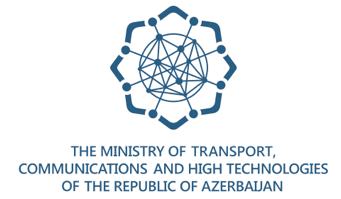 Региональный семинар МСЭ по интеллектуальным транспортным системам Баку, Азербайджанская Республика, 16-17 апреля 2019 годаITU Workshop on Intelligent Transport Systems Baku, Republic of Azerbaijan, 16-17April 2019Региональный семинар МСЭ по интеллектуальным транспортным системам Баку, Азербайджанская Республика, 16-17 апреля 2019 годаITU Workshop on Intelligent Transport Systems Baku, Republic of Azerbaijan, 16-17April 2019Региональный семинар МСЭ по интеллектуальным транспортным системам Баку, Азербайджанская Республика, 16-17 апреля 2019 годаITU Workshop on Intelligent Transport Systems Baku, Republic of Azerbaijan, 16-17April 2019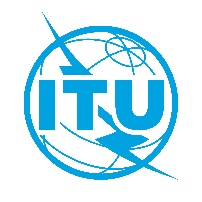 Please return to:Please return to:Support Services Division ITU/BDT Geneva (Switzerland)E-mail : fellowships@itu.intTel: +41 22 730 5487Fax: +41 22 730 5778E-mail : fellowships@itu.intTel: +41 22 730 5487Fax: +41 22 730 5778E-mail : fellowships@itu.intTel: +41 22 730 5487Fax: +41 22 730 5778E-mail : fellowships@itu.intTel: +41 22 730 5487Fax: +41 22 730 5778Request for a fellowship to be submitted by 26 March 2019Request for a fellowship to be submitted by 26 March 2019Request for a fellowship to be submitted by 26 March 2019Request for a fellowship to be submitted by 26 March 2019Request for a fellowship to be submitted by 26 March 2019Participation of women is encouragedУчастие женщин приветствуетсяParticipation of women is encouragedУчастие женщин приветствуетсяCountry:  _____________________________________________________________________________________________________Name of the Administration or Organization: _________________________________________________________________________Mr. / Ms. ____________________________________________________________________________________________________                                        (family name)	                                                              (given name)Title:  _______________________________________________________________________________________________________Country:  _____________________________________________________________________________________________________Name of the Administration or Organization: _________________________________________________________________________Mr. / Ms. ____________________________________________________________________________________________________                                        (family name)	                                                              (given name)Title:  _______________________________________________________________________________________________________Country:  _____________________________________________________________________________________________________Name of the Administration or Organization: _________________________________________________________________________Mr. / Ms. ____________________________________________________________________________________________________                                        (family name)	                                                              (given name)Title:  _______________________________________________________________________________________________________Country:  _____________________________________________________________________________________________________Name of the Administration or Organization: _________________________________________________________________________Mr. / Ms. ____________________________________________________________________________________________________                                        (family name)	                                                              (given name)Title:  _______________________________________________________________________________________________________Country:  _____________________________________________________________________________________________________Name of the Administration or Organization: _________________________________________________________________________Mr. / Ms. ____________________________________________________________________________________________________                                        (family name)	                                                              (given name)Title:  _______________________________________________________________________________________________________Country:  _____________________________________________________________________________________________________Name of the Administration or Organization: _________________________________________________________________________Mr. / Ms. ____________________________________________________________________________________________________                                        (family name)	                                                              (given name)Title:  _______________________________________________________________________________________________________Address:  _________________________________________________________________________________________________________________________________________________________________________________________________________________Tel.:	___________________________________     Fax:  ____________________________________________________________
E-mail: 	_____________________________________________________________________________________________________PASSPORT INFORMATION:Date of birth:  ______________________________________________________________________________________________	Nationality: _______________________________________     Passport number:  ______________________________________Date of issue:    ______________      In (place):  ______________________         Valid until (date):  ________________________Address:  _________________________________________________________________________________________________________________________________________________________________________________________________________________Tel.:	___________________________________     Fax:  ____________________________________________________________
E-mail: 	_____________________________________________________________________________________________________PASSPORT INFORMATION:Date of birth:  ______________________________________________________________________________________________	Nationality: _______________________________________     Passport number:  ______________________________________Date of issue:    ______________      In (place):  ______________________         Valid until (date):  ________________________Address:  _________________________________________________________________________________________________________________________________________________________________________________________________________________Tel.:	___________________________________     Fax:  ____________________________________________________________
E-mail: 	_____________________________________________________________________________________________________PASSPORT INFORMATION:Date of birth:  ______________________________________________________________________________________________	Nationality: _______________________________________     Passport number:  ______________________________________Date of issue:    ______________      In (place):  ______________________         Valid until (date):  ________________________Address:  _________________________________________________________________________________________________________________________________________________________________________________________________________________Tel.:	___________________________________     Fax:  ____________________________________________________________
E-mail: 	_____________________________________________________________________________________________________PASSPORT INFORMATION:Date of birth:  ______________________________________________________________________________________________	Nationality: _______________________________________     Passport number:  ______________________________________Date of issue:    ______________      In (place):  ______________________         Valid until (date):  ________________________Address:  _________________________________________________________________________________________________________________________________________________________________________________________________________________Tel.:	___________________________________     Fax:  ____________________________________________________________
E-mail: 	_____________________________________________________________________________________________________PASSPORT INFORMATION:Date of birth:  ______________________________________________________________________________________________	Nationality: _______________________________________     Passport number:  ______________________________________Date of issue:    ______________      In (place):  ______________________         Valid until (date):  ________________________Address:  _________________________________________________________________________________________________________________________________________________________________________________________________________________Tel.:	___________________________________     Fax:  ____________________________________________________________
E-mail: 	_____________________________________________________________________________________________________PASSPORT INFORMATION:Date of birth:  ______________________________________________________________________________________________	Nationality: _______________________________________     Passport number:  ______________________________________Date of issue:    ______________      In (place):  ______________________         Valid until (date):  ________________________CONDITIONSCONDITIONSCONDITIONSCONDITIONSCONDITIONSCONDITIONS1. One full or two partial fellowships per eligible country2.1 In case of ONE full fellowship: ONE return ECO class airticket by the most direct/economical route and a daily subsistence allowance to cover accommodation, meals and incidental expenses in Baku1. One full or two partial fellowships per eligible country2.1 In case of ONE full fellowship: ONE return ECO class airticket by the most direct/economical route and a daily subsistence allowance to cover accommodation, meals and incidental expenses in Baku1. One full or two partial fellowships per eligible country2.1 In case of ONE full fellowship: ONE return ECO class airticket by the most direct/economical route and a daily subsistence allowance to cover accommodation, meals and incidental expenses in Baku1. One full or two partial fellowships per eligible country2.1 In case of ONE full fellowship: ONE return ECO class airticket by the most direct/economical route and a daily subsistence allowance to cover accommodation, meals and incidental expenses in Baku1. One full or two partial fellowships per eligible country2.1 In case of ONE full fellowship: ONE return ECO class airticket by the most direct/economical route and a daily subsistence allowance to cover accommodation, meals and incidental expenses in Baku1. One full or two partial fellowships per eligible country2.1 In case of ONE full fellowship: ONE return ECO class airticket by the most direct/economical route and a daily subsistence allowance to cover accommodation, meals and incidental expenses in Baku2.2 In case of TWO partial fellowships: TWO return ECO class airtickets by the most direct/economical route OR TWO daily subsistence allowances to cover accommodation, meals and incidental expenses in Baku2.2 In case of TWO partial fellowships: TWO return ECO class airtickets by the most direct/economical route OR TWO daily subsistence allowances to cover accommodation, meals and incidental expenses in Baku2.2 In case of TWO partial fellowships: TWO return ECO class airtickets by the most direct/economical route OR TWO daily subsistence allowances to cover accommodation, meals and incidental expenses in Baku2.2 In case of TWO partial fellowships: TWO return ECO class airtickets by the most direct/economical route OR TWO daily subsistence allowances to cover accommodation, meals and incidental expenses in Baku2.2 In case of TWO partial fellowships: TWO return ECO class airtickets by the most direct/economical route OR TWO daily subsistence allowances to cover accommodation, meals and incidental expenses in Baku2.2 In case of TWO partial fellowships: TWO return ECO class airtickets by the most direct/economical route OR TWO daily subsistence allowances to cover accommodation, meals and incidental expenses in Baku3. Imperative that fellows be present from the first day and participate during the entire duration of the event3. Imperative that fellows be present from the first day and participate during the entire duration of the event3. Imperative that fellows be present from the first day and participate during the entire duration of the event3. Imperative that fellows be present from the first day and participate during the entire duration of the event3. Imperative that fellows be present from the first day and participate during the entire duration of the event3. Imperative that fellows be present from the first day and participate during the entire duration of the eventSignature of fellowship candidate:   _________________________________             Date:  _____________________________Signature of fellowship candidate:   _________________________________             Date:  _____________________________Signature of fellowship candidate:   _________________________________             Date:  _____________________________Signature of fellowship candidate:   _________________________________             Date:  _____________________________Signature of fellowship candidate:   _________________________________             Date:  _____________________________Signature of fellowship candidate:   _________________________________             Date:  _____________________________TO VALIDATE FELLOWSHIP REQUEST, NAME AND SIGNATURE OF CERTIFYING OFFICIAL DESIGNATING PARTICIPANT MUST BE COMPLETED BELOW WITH OFFICIAL STAMP.Signature: ______________________________________________________           Date: ______________________________TO VALIDATE FELLOWSHIP REQUEST, NAME AND SIGNATURE OF CERTIFYING OFFICIAL DESIGNATING PARTICIPANT MUST BE COMPLETED BELOW WITH OFFICIAL STAMP.Signature: ______________________________________________________           Date: ______________________________TO VALIDATE FELLOWSHIP REQUEST, NAME AND SIGNATURE OF CERTIFYING OFFICIAL DESIGNATING PARTICIPANT MUST BE COMPLETED BELOW WITH OFFICIAL STAMP.Signature: ______________________________________________________           Date: ______________________________TO VALIDATE FELLOWSHIP REQUEST, NAME AND SIGNATURE OF CERTIFYING OFFICIAL DESIGNATING PARTICIPANT MUST BE COMPLETED BELOW WITH OFFICIAL STAMP.Signature: ______________________________________________________           Date: ______________________________TO VALIDATE FELLOWSHIP REQUEST, NAME AND SIGNATURE OF CERTIFYING OFFICIAL DESIGNATING PARTICIPANT MUST BE COMPLETED BELOW WITH OFFICIAL STAMP.Signature: ______________________________________________________           Date: ______________________________TO VALIDATE FELLOWSHIP REQUEST, NAME AND SIGNATURE OF CERTIFYING OFFICIAL DESIGNATING PARTICIPANT MUST BE COMPLETED BELOW WITH OFFICIAL STAMP.Signature: ______________________________________________________           Date: ______________________________